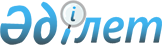 О внесении изменений в приказ исполняющего обязанности Министра сельского хозяйства Республики Казахстан от 27 февраля 2015 года № 4-3/177 "Об утверждении Правил субсидирования повышения урожайности и качества продукции растениеводства, стоимости горюче-смазочных материалов и других товарно-материальных ценностей, необходимых для проведения весенне-полевых и уборочных работ, путем субсидирования производства приоритетных культур и стоимости затрат на возделывание сельскохозяйственных культур в защищенном грунте"
					
			Утративший силу
			
			
		
					Приказ Заместителя Премьер-Министра Республики Казахстан - Министра сельского хозяйства Республики Казахстан от 19 июля 2016 года № 317. Зарегистрирован в Министерстве юстиции Республики Казахстан 10 августа 2016 года № 14104. Утратил силу приказом Министра сельского хозяйства Республики Казахстан от 25 мая 2020 года № 181
      Сноска. Утратил силу приказом Министра сельского хозяйства РК от 25.05.2020 № 181 (вводится в действие по истечении десяти календарных дней после дня его первого официального опубликования).

      Примечание РЦПИ!

      Порядок введения в действие настоящего приказа см. п. 3.
      ПРИКАЗЫВАЮ:
      1. Внести в приказ исполняющего обязанности Министра сельского хозяйства Республики Казахстан от 27 февраля 2015 года № 4-3/177 "Об утверждении Правил субсидирования повышения урожайности и качества продукции растениеводства, стоимости горюче-смазочных материалов и других товарно-материальных ценностей, необходимых для проведения весенне-полевых и уборочных работ, путем субсидирования производства приоритетных культур и стоимости затрат на возделывание сельскохозяйственных культур в защищенном грунте" (зарегистрированный в Реестре государственной регистрации нормативных правовых актов за № 11094, опубликованный 8 июня 2015 года в информационно-правовой системе "Әділет") следующие изменения:
      в Правилах субсидирования повышения урожайности и качества продукции растениеводства, стоимости горюче-смазочных материалов и других товарно-материальных ценностей, необходимых для проведения весенне-полевых и уборочных работ, путем субсидирования производства приоритетных культур и стоимости затрат на возделывание сельскохозяйственных культур в защищенном грунте, утвержденных указанным приказом:
      в пункте 8:
      подпункт 1) изложить в следующей редакции:
      "1) по зерновым и зернобобовым культурам (кроме риса, кукурузы на зерно) – 100 % по итогам посевной кампании на 1 гектар.
      Нормы субсидий по каждому виду зерновых и зернобобовых культур (кроме риса, кукурузы на зерно) устанавливаются дифференцированно в зависимости от их приоритетности в регионах;";
      подпункт 3) изложить в следующей редакции:
      "3) рису, кукурузе на зерно, кукурузе на силос, подсолнечнику на силос, овощебахчевым (за исключением овощных культур, возделываемых в условиях защищенного грунта), кормовым, в том числе многолетним бобовым травам первого, второго и третьего годов жизни и картофелю – 100 % по итогам посевной кампании на 1 гектар.
      Сельскохозяйственным товаропроизводителям, занятым выращиванием риса и имеющим посевные площади риса – менее 200 гектаров, в случае, если они не являются членами сельскохозяйственного кооператива, субсидии выплачиваются в размере 50 % от нормы субсидий;";
      подпункты 5) и 6) изложить в следующей редакции:
      "5) по хлопчатнику:
      50 % – по итогам посевной кампании на 1 гектар;
      50 % – на 1 тонну хлопка-сырца, реализованного или сданного на переработку на хлопкоперерабатывающий завод.
      Сельскохозяйственным товаропроизводителям, занятым выращиванием хлопчатника и имеющим посевные площади хлопчатника менее 50 гектаров, в случае, если они не являются членами сельскохозяйственного кооператива, субсидии выплачиваются в размере 50 % от нормы субсидий;
      6) по овощным культурам, возделываемым в условиях защищенного грунта – дифференцированно в зависимости от типа теплицы и в соответствии с нормативами затрат на выращивание овощных культур, одобренными решением научно-технического совета уполномоченного органа, по 50 % отдельно на каждый культурооборот по предусмотренной на один гектар годовой норме субсидий по итогам полученных всходов (не менее 95 % прижившейся рассады на 1 квадратный метр).
      При этом в целом субсидируется не более двух культурооборотов овощных культур в защищенном грунте: первый – с 1 января по 1 августа и второй – с 1 сентября по 30 ноября текущего года (зимне-летний и осенне-зимний периоды). Допускается отклонение от установленных дат начала и завершения культурооборота на 15 календарных дней.
      Теплицы по типам подразделяются на промышленные тепличные комплексы и фермерские теплицы.
      Промышленные тепличные комплексы с досветкой – комплексы сооружений защищенного грунта, с общей инвентарной площадью не менее 0,5 гектар функционирующие круглогодично с использованием средств механизации, выполненные в виде помещений со светопрозрачными боковыми ограждениями и кровлей и включающие системы: обогрева (центрального или газового или автономного), климатического контроля (в том числе систему автоматического доувлажнения воздуха), досветки, зашторивания, капельного орошения.
      Промышленные тепличные комплексы без досветки – комплексы сооружений защищенного грунта, с общей инвентарной площадью не менее 0,5 гектар функционирующие круглогодично с использованием средств механизации, выполненные в виде помещений со светопрозрачными боковыми ограждениями и кровлей и включающие системы: обогрева (центрального или газового или автономного), климатического контроля (в том числе систему автоматического доувлажнения воздуха), капельного орошения.
      Фермерские теплицы – сооружения защищенного грунта, выполненные в виде помещений со светопрозрачными боковыми ограждениями и кровлей, системой отопления и капельного орошения, предназначенные для круглогодичного или сезонного выращивания овощных культур, а также их рассады для высадки в открытый грунт и не соответствующие по техническим параметрам, оснащенности оборудованием и техническими средствами, предусмотренными для промышленного тепличного комплекса;";
      пункт 10 изложить в следующей редакции:
      "10. Субсидии выплачиваются на площади посеянных приоритетных сельскохозяйственных культур, возделываемых на пашне, и (или) на площади многолетних трав, посеянных для целей залужения и (или) коренного улучшения сенокосных и (или) пастбищных угодий.
      Сроки представления заявки на получение субсидий на повышение урожайности и качества продукции растениеводства, стоимости горюче-смазочных материалов и других товарно-материальных ценностей, необходимых для проведения весенне-полевых и уборочных работ, путем субсидирования производства приоритетных культур и стоимости затрат на возделывание сельскохозяйственных культур в защищенном грунте по форме согласно приложению 1 к настоящим Правилам (далее – заявка) для включения в список сельскохозяйственных товаропроизводителей города республиканского значения, столицы, района (города областного значения) на получение субсидий на повышение урожайности и качества продукции растениеводства, стоимости горюче-смазочных материалов и других товарно-материальных ценностей, необходимых для проведения весенне-полевых и уборочных работ, затрат на возделывание сельскохозяйственных культур в защищенном грунте по форме, согласно приложению 2 к настоящим Правилам, (далее – список сельскохозяйственных товаропроизводителей на получение субсидий) определяются по каждому виду субсидируемых приоритетных сельскохозяйственных культур постановлением акимата города республиканского значения, столицы, района (города областного значения).
      При этом, субсидии выплачиваются сельскохозяйственным товаропроизводителям, которые приобрели или имеют семена не ниже первой репродукции и (или) гибридов первого поколения (семян хлопчатника не ниже второй репродукции) в объемах, соответствующих утвержденным акиматом области и города республиканского значения, столицы нормам приобретения (использования) семян (данная норма не распространяется на производителей оригинальных семян, элитно-семеноводческие хозяйства, семеноводческие хозяйства, научно-исследовательские организации сельскохозяйственного профиля и сельскохозяйственным товаропроизводителям, подавших заявки для получения субсидий на возделывание овощных и бахчевых культур, многолетних злаковых и бобовых трав).";
      пункты 20, 21 и 22 изложить в следующей редакции:
      "20. В случае превышения заявок сельскохозяйственных товаропроизводителей против доведенных городу республиканского значения, столице, району (городу областного значения) объемов субсидирования по приоритетным сельскохозяйственным культурам, приоритет отдается заявкам членов сельскохозяйственных кооперативов, а оставшийся объем распределяется пропорционально поданным заявкам.
      21. Для получения субсидий сельскохозяйственный товаропроизводитель после завершения посевной кампании представляют в отдел письменную информацию о завершении посевной кампании с указанием фактических площадей по видам культур.
      22. После завершения посевной кампании отдел организует выезд членов Комиссии (по согласованию) в хозяйства сельскохозяйственных товаропроизводителей с целью визуальной проверки наличия всходов, а также соблюдения севооборотов, указанных в картах (схемах) размещения полей в севообороте.";
      пункты 26 и 27 изложить в следующей редакции:
      "26. Управление проверяет соответствие представленных документов требованиям, установленным настоящими Правилами, и в течение пяти рабочих дней формирует ведомость на выплату бюджетных субсидий сельскохозяйственным товаропроизводителям по форме согласно приложению 4 к настоящим Правилам, и счета к оплате.
      При проведении платежа управление представляет в территориальное подразделение казначейства реестр счетов к оплате с приложением счетов к оплате в двух экземплярах в случае предоставления на бумажном носителе, а при проведении счетов к оплате по информационной системе "Казначейство-клиент" реестры счетов к оплате не представляются.
      Перечисление причитающихся субсидий на банковские счета сельскохозяйственных товаропроизводителей осуществляется управлением до до 15 декабря соответствующего года.
      27. Управление в срок до 25 декабря соответствующего года представляет в Министерство сводную информацию об использовании субсидий.
      Сводная информация по освоению бюджетных средств, выделенных на субсидирование приоритетных сельскохозяйственных культур, по форме согласно приложению 5 к настоящим Правилам, размещается на интернет-ресурсах акиматов областей (города республиканского значения, столицы) один раз в год, не позднее 31 декабря соответствующего года.";
      приложение 1 к указанным Правилам изложить в новой редакции, согласно приложению к настоящему приказу.
      2. Департаменту производства и переработки растениеводческой продукции Министерства сельского хозяйства Республики Казахстан в установленном законодательством порядке обеспечить:
      1) государственную регистрацию настоящего приказа в Министерстве юстиции Республики Казахстан;
      2) в течение десяти календарных дней после государственной регистрации настоящего приказа в Министерстве юстиции Республики Казахстан направление его копии на официальное опубликование в периодические печатные издания и в информационно-правовую систему "Әділет", а также в течение пяти рабочих дней в Республиканское государственное предприятие "Республиканский центр правовой информации" для размещения в Эталонном контрольном банке нормативных правовых актов Республики Казахстан;
      3) размещение настоящего приказа на интернет-ресурсе Министерства сельского хозяйства Республики Казахстан и интранет-портале государственных органов.
      3. Настоящий приказ вводится в действие после его первого официального опубликования, за исключением абзаца двадцать четвертого пункта 1 настоящего приказа, который вводится в действие с 1 января 2017 года.
      "СОГЛАСОВАН"   
      Министр финансов   
      Республики Казахстан   
      __________________ Б. Султанов   
      28 июля 2016 года
      "СОГЛАСОВАН"   
      Министр национальной экономики   
      Республики Казахстан   
      _________________ К. Бишимбаев   
      27 июля 2016 года
      Форма      
      Межведомственной комиссии
      ____________ района (города областного значения,
      города республиканского значения, столицы Заявка
на получение субсидий на повышение урожайности и
качества продукции растениеводства, стоимости
горюче-смазочных материалов и других товарно-материальных
ценностей, необходимых для проведения весенне-полевых
и уборочных работ, путем субсидирования производства
приоритетных культур и стоимости затрат на возделывание
сельскохозяйственных культур в защищенном грунте
      ___________________________________________________________________
      ___________________________________________________________________
      (сельскохозяйственный товаропроизводитель)
      действующий на основании: _________________________________________
      ___________________________________________________________________
      ___________________________________________________________________
      (учредительный документ)
      в лице первого руководителя _______________________________________
      ___________________________________________________________________
      (фамилия, имя, отчество (при наличии), должность)
      настоящим просит о выделении субсидии на удешевление стоимости
      горюче-смазочных материалов и других товарно-материальных ценностей,
      необходимых для проведения весенне-полевых и уборочных работ для
      выращивания следующих видов сельскохозяйственных культур на площади:
      _________ гектар _______________ _________ гектар _________________
      (площадь)           (культура)   (площадь)         (культура)
      _________ гектар _______________ _________ гектар _________________
      (площадь)           (культура)   (площадь)         (культура)
      _________ гектар _______________ _________ гектар _________________
      (площадь)           (культура)    (площадь)        (культура) 
      Примечания:
      * свидетельство о государственной (учетной) регистрации
      (перерегистрации) юридического лица (филиала, представительства),
      выданное до введения в действие Закона Республики Казахстан от 24
      декабря 2012 года "О внесении изменений и дополнений в некоторые
      законодательные акты Республики Казахстан по вопросам государственной
      регистрации юридических лиц и учетной регистрации филиалов и
      представительств", является действительным до прекращения
      деятельности юридического лица;
      ** требования по заполнению сведений, указанных в строке,
      порядковый номер 4, таблицы, вводятся в действие с 1 января 2017
      года.
      Подтверждаю достоверность представленной информации и
      осведомлен об ответственности за предоставление недостоверных
      сведений в соответствии с законодательством Республики Казахстан.
      Руководитель ___________ _____________________________________
      (подпись) (фамилия, имя, отчество (при наличии)
      Место печати
      "___" ____________ 20__ года
      Заявление принято к рассмотрению "___" ________ 20__ года
      ___________ ___________________________________________________
        (подпись)       (фамилия, имя, отчество (при наличии))
      ответственного лица, принявшего заявление
					© 2012. РГП на ПХВ «Институт законодательства и правовой информации Республики Казахстан» Министерства юстиции Республики Казахстан
				
Заместитель Премьер-Министра
Республики Казахстан -
Министр сельского хозяйства
Республики Казахстан
А. Мырзахметов Приложение
к приказу Министра сельского
хозяйства Республики Казахстан
от 19 июля 2016 года № 317
Приложение 1
к Правилам субсидирования повышения
урожайности и качества продукции
растениеводства, стоимости горюче-смазочных
материалов и других товарно-материальных ценностей,
необходимых для проведения весенне-полевых
и уборочных работ, путем субсидирования
производства приоритетных культур и стоимости
затрат на возделывание сельскохозяйственных
культур в защищенном грунте
№ п/п
Источник данных
Необходимые сведения
Данные
1
2
3
4
1.
Свидетельство* или справка о государственной регистрации (перерегистрации) – для юридического лица 
регистрационный номер
1.
Свидетельство* или справка о государственной регистрации (перерегистрации) – для юридического лица 
дата регистрации
1.
Свидетельство* или справка о государственной регистрации (перерегистрации) – для юридического лица 
наименование
1.
Свидетельство* или справка о государственной регистрации (перерегистрации) – для юридического лица 
местонахождение
1.
Свидетельство* или справка о государственной регистрации (перерегистрации) – для юридического лица 
дата государственной регистрации
1.
Свидетельство* или справка о государственной регистрации (перерегистрации) – для юридического лица 
кем выдано
2.
Документ, удостоверяющий личность, – для физического лица
номер, документа удостоверяющий личность
2.
Документ, удостоверяющий личность, – для физического лица
ИИН
2.
Документ, удостоверяющий личность, – для физического лица
кем выдано
2.
Документ, удостоверяющий личность, – для физического лица
дата выдачи
2.
Свидетельство о государственной регистрации индивидуального предпринимателя – для физического лица
местонахождение
2.
Свидетельство о государственной регистрации индивидуального предпринимателя – для физического лица
дата регистрации
2.
Свидетельство о государственной регистрации индивидуального предпринимателя – для физического лица
кем выдано
3.
Идентификационный и (или) правоустанавливающий документ на земельный участок
номер акта
3.
Идентификационный и (или) правоустанавливающий документ на земельный участок
кадастровый номер
3.
Идентификационный и (или) правоустанавливающий документ на земельный участок
площадь всего, гектар
3.
Идентификационный и (или) правоустанавливающий документ на земельный участок
в том числе пашни
3.
Идентификационный и (или) правоустанавливающий документ на земельный участок
целевое назначение
3.
Идентификационный и (или) правоустанавливающий документ на земельный участок
номер и дата выдачи идентификационного документа, кем выдан
3.
Идентификационный и (или) правоустанавливающий документ на земельный участок
наименование землепользователя
4.
Документ, подтверждающий сортовые и посевные качества семян.
В случае приобретения семян – аттестат или свидетельство на семена, в случае использования для посева семян собственного производства – акт апробации и удостоверение о кондиционности семян либо акт апробации и результат анализа семян**
наименование документа
4.
Документ, подтверждающий сортовые и посевные качества семян.
В случае приобретения семян – аттестат или свидетельство на семена, в случае использования для посева семян собственного производства – акт апробации и удостоверение о кондиционности семян либо акт апробации и результат анализа семян**
номер 
4.
Документ, подтверждающий сортовые и посевные качества семян.
В случае приобретения семян – аттестат или свидетельство на семена, в случае использования для посева семян собственного производства – акт апробации и удостоверение о кондиционности семян либо акт апробации и результат анализа семян**
дата выдачи
4.
Документ, подтверждающий сортовые и посевные качества семян.
В случае приобретения семян – аттестат или свидетельство на семена, в случае использования для посева семян собственного производства – акт апробации и удостоверение о кондиционности семян либо акт апробации и результат анализа семян**
производитель семян
4.
Документ, подтверждающий сортовые и посевные качества семян.
В случае приобретения семян – аттестат или свидетельство на семена, в случае использования для посева семян собственного производства – акт апробации и удостоверение о кондиционности семян либо акт апробации и результат анализа семян**
сорт
4.
Документ, подтверждающий сортовые и посевные качества семян.
В случае приобретения семян – аттестат или свидетельство на семена, в случае использования для посева семян собственного производства – акт апробации и удостоверение о кондиционности семян либо акт апробации и результат анализа семян**
репродукция
4.
Документ, подтверждающий сортовые и посевные качества семян.
В случае приобретения семян – аттестат или свидетельство на семена, в случае использования для посева семян собственного производства – акт апробации и удостоверение о кондиционности семян либо акт апробации и результат анализа семян**
объем семян, тонн (килограммов)
5.
Договор об оказании услуг по переработке давальческого сырья (для получения субсидий на 1 тонну сахарной свеклы, хлопка-сырца, маслосемян)
номер
5.
Договор об оказании услуг по переработке давальческого сырья (для получения субсидий на 1 тонну сахарной свеклы, хлопка-сырца, маслосемян)
наименование производителя
5.
Договор об оказании услуг по переработке давальческого сырья (для получения субсидий на 1 тонну сахарной свеклы, хлопка-сырца, маслосемян)
акт сверки
5.
Договор об оказании услуг по переработке давальческого сырья (для получения субсидий на 1 тонну сахарной свеклы, хлопка-сырца, маслосемян)
объем сахарной свеклы, хлопка-сырца, маслосемян в тоннах
6.
Акт приема-передачи маслосемян между структурными подразделениями сельскохозяйственного товаропроизводителя
номер 
6.
Акт приема-передачи маслосемян между структурными подразделениями сельскохозяйственного товаропроизводителя
дата выдачи
6.
Акт приема-передачи маслосемян между структурными подразделениями сельскохозяйственного товаропроизводителя
объем сахарной свеклы, хлопка-сырца, маслосемян в тоннах
7.
Технический паспорт уполномоченного органа по государственной регистрации недвижимости о наличии и рабочей площади теплицы (для сельскохозяйственных товаропроизводителей, занятых производством овощей в защищенном грунте)
адрес
7.
Технический паспорт уполномоченного органа по государственной регистрации недвижимости о наличии и рабочей площади теплицы (для сельскохозяйственных товаропроизводителей, занятых производством овощей в защищенном грунте)
кадастровый номер
7.
Технический паспорт уполномоченного органа по государственной регистрации недвижимости о наличии и рабочей площади теплицы (для сельскохозяйственных товаропроизводителей, занятых производством овощей в защищенном грунте)
инвентарный номер
7.
Технический паспорт уполномоченного органа по государственной регистрации недвижимости о наличии и рабочей площади теплицы (для сельскохозяйственных товаропроизводителей, занятых производством овощей в защищенном грунте)
целевое назначение
7.
Технический паспорт уполномоченного органа по государственной регистрации недвижимости о наличии и рабочей площади теплицы (для сельскохозяйственных товаропроизводителей, занятых производством овощей в защищенном грунте)
категория фонда
8.
Договор лизинга на приобретение семян
лизингодатель
8.
Договор лизинга на приобретение семян
номер и дата выдачи
9.
Справка сельскохозяйственного кооператива (при наличии)
номер и дата выдачи
9.
Справка сельскохозяйственного кооператива (при наличии)
наименование кооператива